ПРОЕКТЧЕРКАСЬКА ОБЛАСНА РАДАР І Ш Е Н Н ЯПро внесення змін до рішення обласноїради від 07.10.2016 № 9-4/VІІВідповідно до статті 59 Закону України ,,Про місцеве самоврядування
в Україні“ обласна рада в и р і ш и л а:внести до рішення обласної ради від 07.10.2016 № 9-4/VІІ 
„Про програму розвитку фізичної культури і спорту в області 
на 2016 – 2020 роки“, зі змінами, внесеними рішеннями обласної ради 
від 06.09.2019 № 30-22/VІІ, та від 11.09.2020 № 38-15/VІІ (далі – рішення), такі зміни: 1. Продовжити до 31.12.2021 року строк дії виконання програми розвитку фізичної культури і спорту в області на 2016 – 2020 роки.2. У назві та пункті 1 рішення цифри і слова „2016 – 2020 роки“ замінити цифрами і словами „2016 – 2021роки“.3. У Програмі розвитку фізичної культури і спорту в області 
на 2016 – 2020 роки (далі – Програма), затвердженої рішенням: 1) цифри і слова „2016 – 2020 роки“ замінити цифрами і словами 
„2016 – 2021роки“.2) Пункт 23 Програми викласти в такій редакції:„23. Сприяти покращенню соціально-побутових умов спортсменів-чемпіонів та призерів Олімпійських, Паралімпійських та Дефлімпійських ігор та їх тренерів за наявності фінансового ресурсу в обласному бюджеті.Управління у справах сім’ї, молоді 
та спорту облдержадміністрації 2016 – 2021 роки“.3) Пункт 24 Програми викласти в такій редакції:„24. Преміювати спортсменів-переможців та призерів Олімпійських, Паралімпійських, Дефлімпійських ігор: 1 місце – 75 тисяч гривень; 2 місце – 
50 тисяч гривень; 3 місце – 30 тисяч гривень.Преміювати спортсменів-переможців та призерів Дефлімпійських ігор 2017 року: 1 місце – 75 тисяч гривень; 2 місце – 50 тисяч гривень; 3 місце – 
30 тисяч гривень.	Управління у справах сім'ї, молодіта спорту облдержадміністрації2019-2021 роки“4. Визнати таким, що втратило чинність рішення обласної ради 
від 24.01.2020 № 35-6/VІІ „Про внесення змін до програми розвитку фізичної культури і спорту в області на 2016 – 2020 роки“.Голова	А. ПІДГОРНИЙ 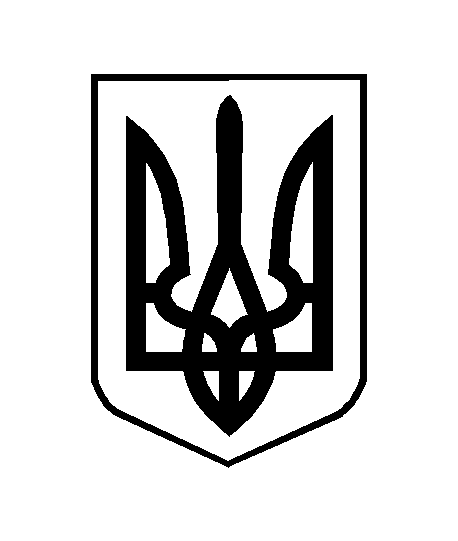 